	KONSPEKT ZAJĘĆ ON-LINE JĘZYKA ANGIELSKIEGONauczyciel: Grzegorz KosiłoKlasa: Uczniowie klasy II technikumTemat lekcji: Praca z arkuszem z lat ubiegłych – zadania egzaminacyjne.Cele lekcji:ogólne:- rozwijanie umiejętności rozumienia ze słuchu- rozwijanie umiejętności  rozumienia tekstu czytanego- rozwijanie sprawności mówienia- rozwijanie sprawności pisania- rozwijanie umiejętności przedstawiania własnej opinii i argumentowania- rozwijanie umiejętności prawidłowego rozpoznawania i stosowania właściwych struktur leksykalno-gramatycznychszczegółowe:- uczeń potrafi dopasować nagłówki do paragrafów - uczeń potrafi uzupełnić tekst po wysłuchaniu nagrania lub przeczytaniu tekstu- uczeń potrafi zaznaczyć prawidłowe odpowiedzi po wysłuchaniu nagrania lub przeczytaniu tekstu- uczeń potrafi dopasować osoby do tematów wysłuchanych wypowiedzi lub przeczytanych tekstów- uczeń potrafi przedstawić swoje opinie na różne tematy, uzasadnić je i podać przykłady- uczeń potrafi określić czy dana wypowiedz jest prawdziwa czy fałszywa na podstawie nagrania lub przeczytanego tekstu- uczeń potrafi dobrać właściwą reakcję do nagrania lub przeczytanego tekstuMetody i formy pracy:- praca z nagraniem MP3- praca indywidualna- praca z fragmentami przykładowego testu egzaminacyjnegoPRZEBIEG LEKCJISprawdzenie obecności – odczytanie listy i zmiana uprawnień użytkowników w aplikacji Teams i zapis w Dzienniku Elektronicznym. Rozgrzewka językowa – krótka rozmowa wprowadzająca. W pierwszej części zajęć wykonywane są zadania mające na celu zwiększenie umiejętności rozumienia tekstu czytanego oraz pisania (różne typy testów: dobieranie, test wielokrotnego wyboru, reagowanie językowe, słowotwórstwo, wybór właściwej formy czasownika lub innej części mowy). Testy zostają udostępnione uczniom na czacie spotkania w formie pliku PDF.Wskazówka  TIK: używamy tu programu Adobe Reader, korzystamy z platformy CKE.GOV.PL i możemy ożywić nasz PDF korzystając z Liveworksheets: https://www.liveworksheets.com/aboutthis_en.asp, screeny z wzmiankowanych stron poniżej: 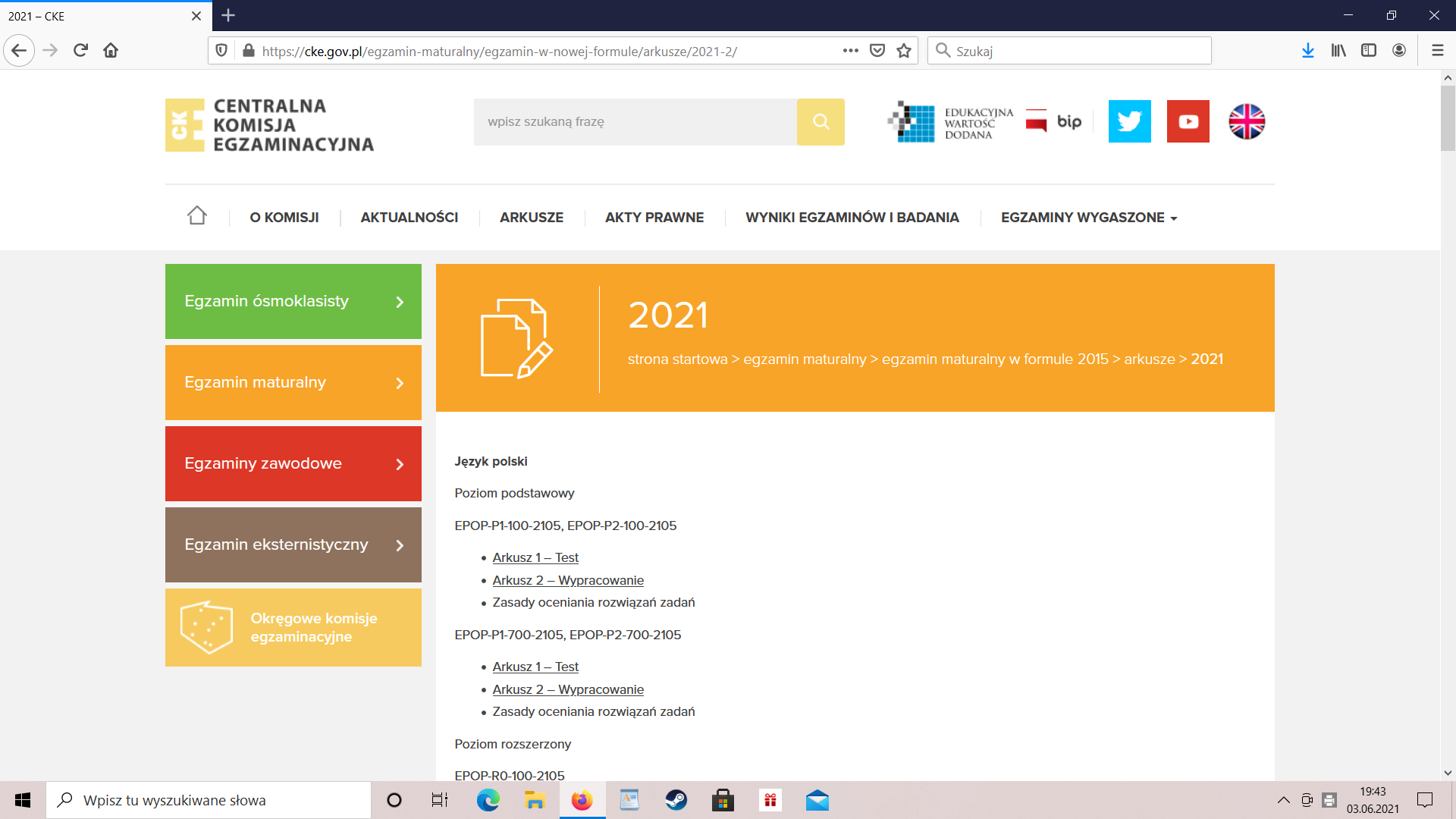 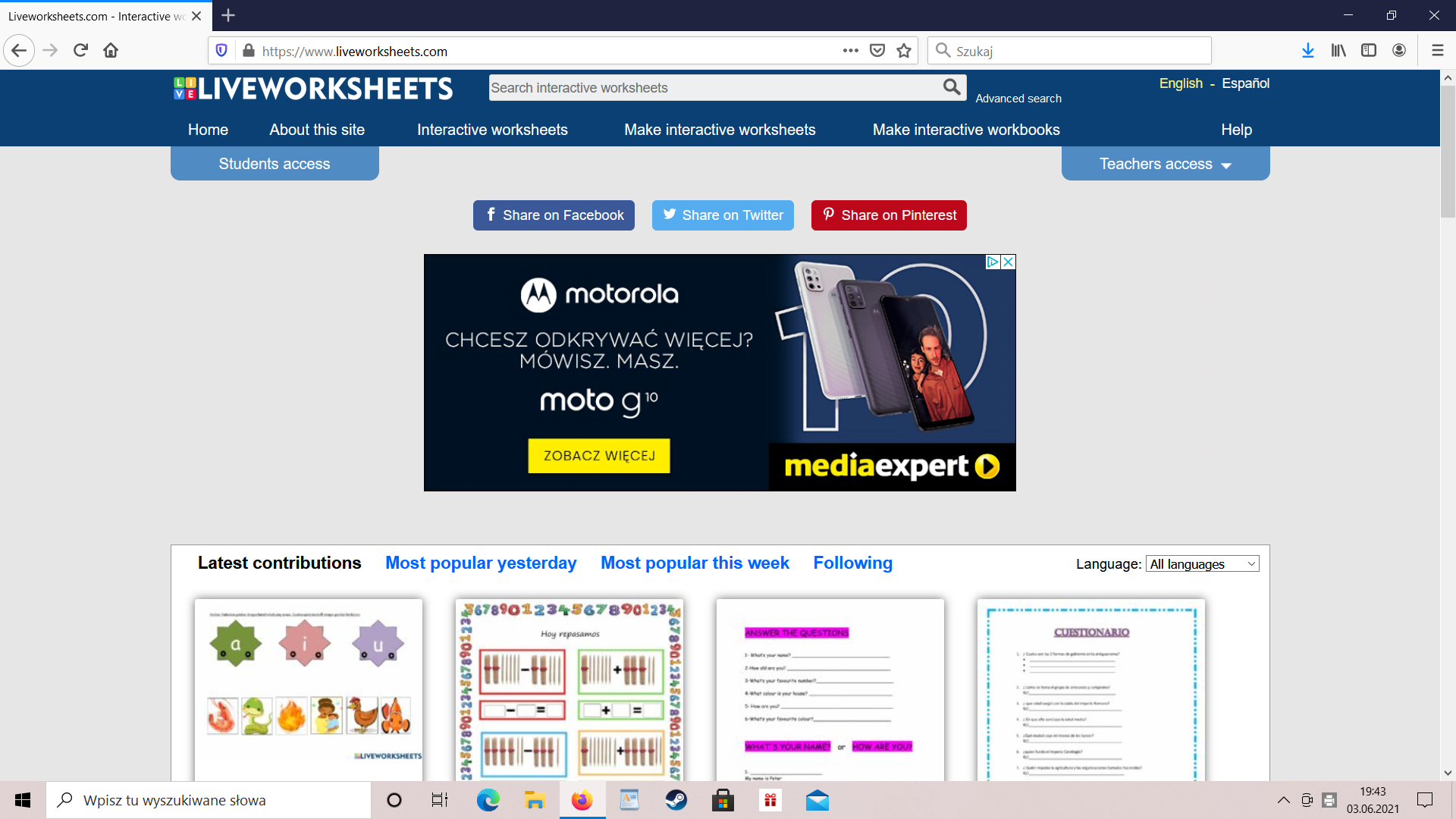 W przypadku niektórych odpowiedzi uczniowie dokonują ustnej argumentacji wybranej przez siebie odpowiedzi, argumentacja może być poparta również cytatami. Wymagana kamera i mikrofon a wszystkie odpowiedzi udzielane są na żywo w aplikacji Teams.Uczniowie wysłuchują nagrania dwukrotnie tak jak w trakcie egzaminu maturalnego i na podstawie wysłuchanych nagrań zaznaczają odpowiedzi. (różne typy testów: dobieranie, test wielokrotnego wyboru, uzupełnianie brakujących informacji test typu prawda-fałsz). Nagrania zostają udostępnione uczniom na czacie spotkania w formie pliku MP3.Wskazówka  TIK: używamy tu programu Winamp, korzystamy z platformy CKE.GOV.PL, screen z witryny gdzie możemy znaleźć Winampa poniżej: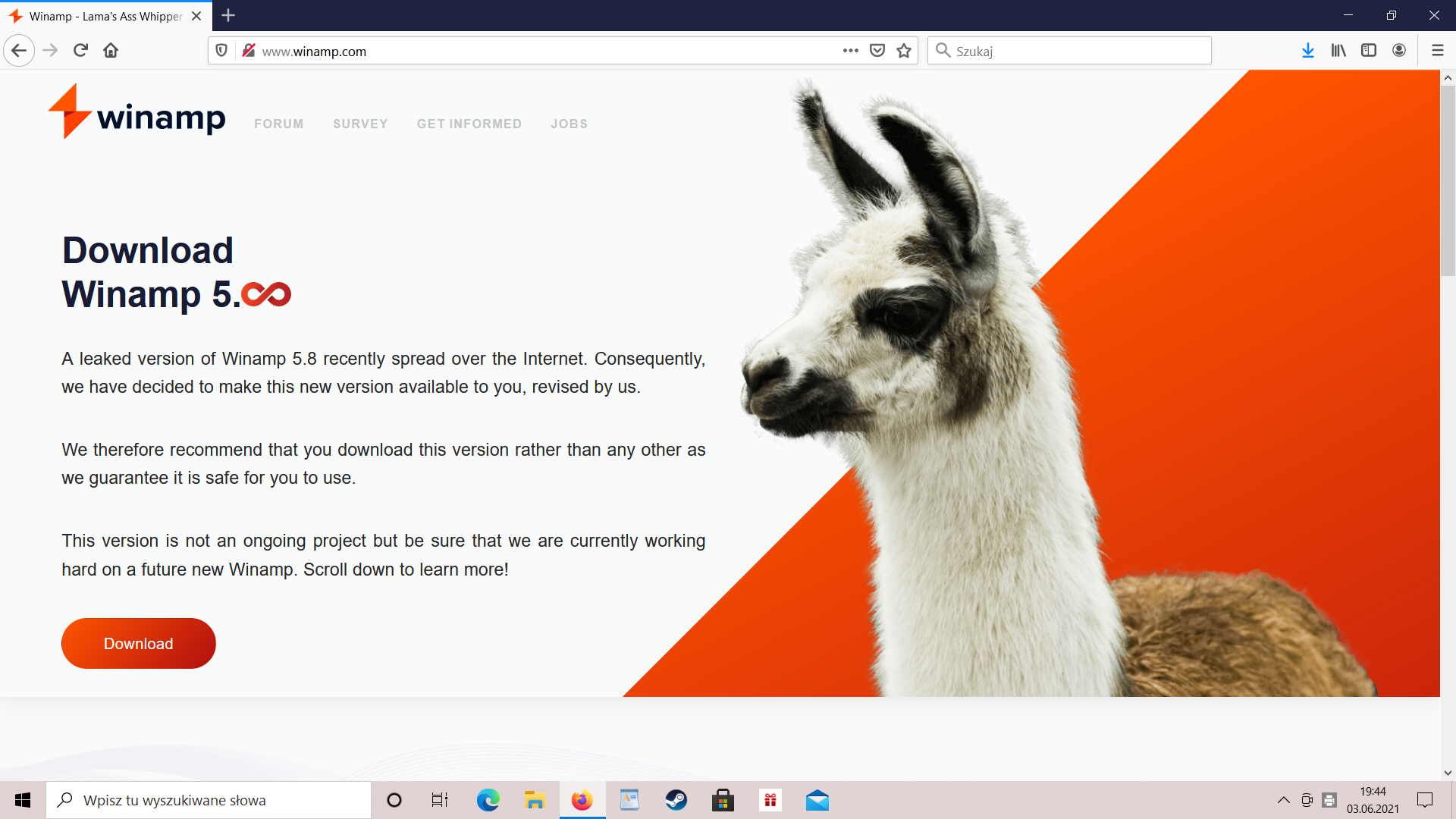 W przypadku niektórych odpowiedzi uczniowie dokonują ustnej argumentacji wybranej przez siebie odpowiedzi. Wymagana kamera i mikrofon a wszystkie odpowiedzi udzielane są na żywo w aplikacji Teams.Zadanie domowe. Krótki test on-line przygotowany w aplikacji Forms.